PREGUNTAS POR CONSUMO DE ALCOHOL (AUDIT) Debido que ingerir alcohol puede afectar su salud e interferir con ciertos medicamentos y tratamientos, es importante que le hagamos algunas preguntas sobre su uso del alcohol. Por favor ayúdenos a ofrecerle la major atención médica, respondiendo a las siguientes preguntas. SCORING:Each response from the AUDIT has a score ranging from 0 to 4.  The top of each column has a number.  That number equals the score value for responses in that column.  After a patient has completed the AUDIT, add up each column score, and then sum all five columns for the patient’s score.  Below are the scoring guidelines for the AUDIT.   Babor TF, Higgins-Biddle JC , Saunders JB, Monteiro MG. AUDIT: The Alcohol Use Disorders Identification Test Guidelines for Use in Primary Care. 2nd Edition. World Health Organization. 2001Una bebida estándar equivale a: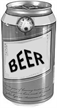 12 oz. cerveza12 oz. cerveza12 oz. cerveza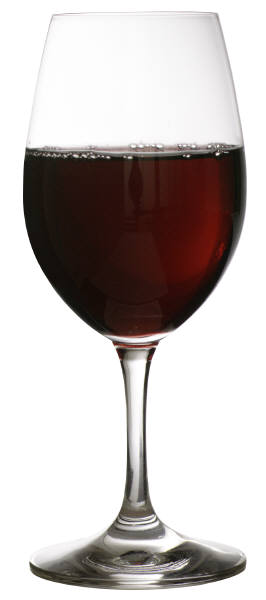 5 oz. de vino5 oz. de vino5 oz. de vino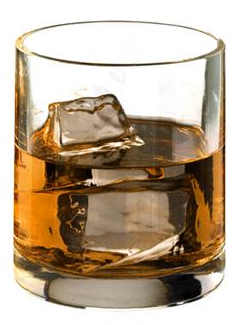 1.5 oz. de licorPor ejemplo, un trago de whisky1.5 oz. de licorPor ejemplo, un trago de whiskyMarque con una X en la casilla que mejor describa su respuesta a cada pregunta.Marque con una X en la casilla que mejor describa su respuesta a cada pregunta.Marque con una X en la casilla que mejor describa su respuesta a cada pregunta.Marque con una X en la casilla que mejor describa su respuesta a cada pregunta.Marque con una X en la casilla que mejor describa su respuesta a cada pregunta.Marque con una X en la casilla que mejor describa su respuesta a cada pregunta.Marque con una X en la casilla que mejor describa su respuesta a cada pregunta.Marque con una X en la casilla que mejor describa su respuesta a cada pregunta.Marque con una X en la casilla que mejor describa su respuesta a cada pregunta.En los últimos 12 meses, ¿ha…En los últimos 12 meses, ¿ha…01123341. ¿Con qué frecuencia toma una bebida que contenga alcohol?1. ¿Con qué frecuencia toma una bebida que contenga alcohol? Nunca Mensualmente o menos Mensualmente o menos 2 a 4  veces al mes 2 a 3 veces a la semana 2 a 3 veces a la semana 4 o más veces a la semana2. ¿Cuántas bebidas que contengan alcohol toma en un día normal cuando bebe?2. ¿Cuántas bebidas que contengan alcohol toma en un día normal cuando bebe? 1 ó 2 3 ó 4 3 ó 4 5 ó 6 7 a 9 7 a 9 10 o más3. ¿Con qué frecuencia toma cinco o más tragos en una ocasión?3. ¿Con qué frecuencia toma cinco o más tragos en una ocasión? Nunca Menos que mensualmente Menos que mensualmente Mensualmente Semanalmente Semanalmente Diariamente o casi diariamente4. ¿Con qué frecuencia durante el último año se dio cuenta que no podía parar de beber una vez que comenzaba?4. ¿Con qué frecuencia durante el último año se dio cuenta que no podía parar de beber una vez que comenzaba? Nunca Menos que mensualmente Menos que mensualmente Mensualmente Semanalmente Semanalmente Diariamente o casi diariamente5. ¿Con qué frecuencia durante el último año no pudo hacer lo que se esperaba normalmente de usted debido a estar bebiendo?5. ¿Con qué frecuencia durante el último año no pudo hacer lo que se esperaba normalmente de usted debido a estar bebiendo? Nunca Menos que mensualmente Menos que mensualmente Mensualmente Semanalmente Semanalmente Diariamente o casi diariamente6. ¿Con qué frecuencia durante el último año ha necesitado de un primer trago en la mañana para iniciar una actividad después de una fuerte sesión de bebidas?6. ¿Con qué frecuencia durante el último año ha necesitado de un primer trago en la mañana para iniciar una actividad después de una fuerte sesión de bebidas? Nunca Menos que mensualmente Menos que mensualmente Mensualmente Semanalmente Semanalmente Diariamente o casi diariamente7. ¿Con qué frecuencia durante el último año ha tenido un sentimiento de culpa o remordimiento después de beber?7. ¿Con qué frecuencia durante el último año ha tenido un sentimiento de culpa o remordimiento después de beber? Nunca Menos que mensualmente Menos que mensualmente Mensualmente Semanalmente Semanalmente Diariamente o casi diariamente8. ¿Con qué frecuencia durante el último año no ha podido recordar lo que sucedió la noche anterior debido a que estuvo bebiendo?8. ¿Con qué frecuencia durante el último año no ha podido recordar lo que sucedió la noche anterior debido a que estuvo bebiendo? Nunca Menos que mensualmente Menos que mensualmente Mensualmente Semanalmente Semanalmente Diariamente o casi diariamente9. ¿Usted o alguien más han sido lastimados debido a que usted estuviera bebiendo?9. ¿Usted o alguien más han sido lastimados debido a que usted estuviera bebiendo? No Sí, pero no en el último año Sí, durante el último año10. ¿Algún familiar, amigo, médico u otro trabajador de atención médica ha estado preocupado con el hecho que usted beba o le ha sugerido que lo deje?10. ¿Algún familiar, amigo, médico u otro trabajador de atención médica ha estado preocupado con el hecho que usted beba o le ha sugerido que lo deje? No Sí, pero no en el último año Sí, durante el último añoAdd scores for each column, then add across this row.Add scores for each column, then add across this row.TOTALTOTALTOTALTOTALTOTALTOTALTOTALTOTALGuidelines for Interpretation for AUDITGuidelines for Interpretation for AUDITGuidelines for Interpretation for AUDITScoreRisk LevelIntervention0-6 (Female)0-7 (Male)Zone IFeedback and alcohol education7-15 (Female)8-15 (Male)Zone IIBrief intervention16-19Zone IIIBrief intervention plus brief therapy20-40Zone IVBrief intervention plus referral to chemical dependency treatment